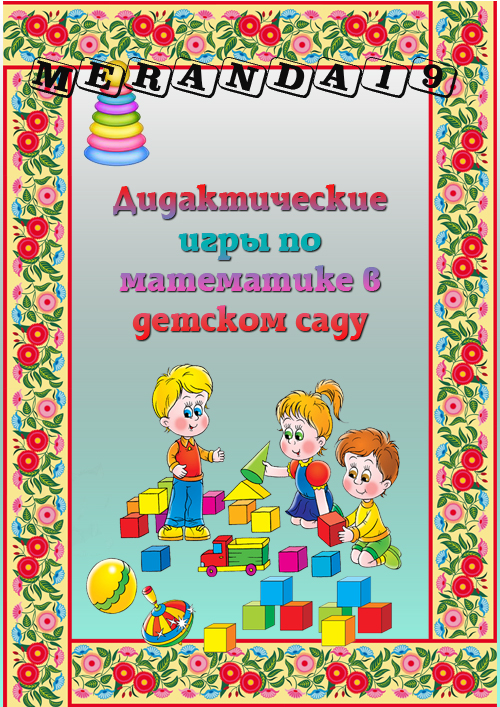 ВЕЛИЧИНАДетей продолжают учить выделять различные параметры величины предметов и сравнивать предметы по длине, ширине, высоте сначала способом прямого прикладывания их друг к другу (когда непосредственное сравнение возможно), а затем способом соизмерения с помощью условной меры (когда непосредственное сравнение предметов невозможно).Ознакомление  ребенка с величиной предметов, с одной стороны, является частью сенсорного воспитания, а с другой — необходимым условием развития математических представлений. Именно от практического сравнения величины предметов идет путь малыша к познанию количественных отношений больше-меньше, равенство-неравенство. Соотнесение величины предметов — это переход от конкретного к абстрактному, от чувственного познания к логическому.Не владея способами оценки величины, ребенок часто не может сопоставить по величине предметы разной формы или по-разному расположенные в пространстве, учитывает при этом, как правило, только один из параметров величины, в первую очередь высоту, что приводит к неверному решению (к оценкам по зрительному впечатлению).Чтобы выработать ориентировку на величину предметов как значимый признак и подвести ребенка к осознанию необходимости измерения как способа сопоставления предметов по величине, нужна такая организация обучения, которая вызывала бы собственную познавательную активность ребенка. Необходимо, чтобы дети поняли важность измерения.Совершенствовать умение сравнивать два предмета по величине (длинне. ширине, высоте), а также сравнивать два предмета по толщине путем непосредственного наложения или приложения их друг к другу; отражать результаты сравнения в речи, используя прилагательные: длиннее — короче, лире — уже, выше — ниже, толще — тоньше или равные (одинаковые) по :.шне, ширине, высоте, толщине.Развивать умение детей сравнивать предметы по двум признакам величины (красная лента длиннее и шире зеленой, желтый шарфик короче, уже синего).Формировать умение устанавливать размерные отношения между 3-5 предметами разной длины (ширины, высоты), толщины, располагать их в определенной последовательности — в порядке убывания или нарастания величины; вводить в активную речь детей понятия, обозначающие размерные отношения предметов («эта (красная) башенка — самая высокая, эта (оранжевая) — пониже, эта (розовая) — еще ниже, а эта (желтая) — самая низкая» и т. д.).«Найди игрушки»Воспитатель говорит, что в разных местах комнаты спрятаны игрушки (желательно две одинаковой высоты и еще две разной). По сигналу дети начинают искать их. Найдя игрушки, должны встать слева от воспитателя. Затем по очереди объяснить, какие игрушки они нашли и как они отличаются по величине. Например, «Две одинаковые елочки» или «Кукла с длинными волосами ниже, чем кукла с короткими волосами...»«Вырасти большой»Дети становятся в круг.Воспитатель предлагает детям встать на носки, хорошо потянуться — вдох, при этом можно приговаривать:— Выше, выше, выше... потянулись — вот какие большие выросли.Дети опускают руки, встают на ступню — выдох. Игра повторяется 4—5 раз.«Кто больше?»Дети встают в круг, воспитатель становится в центр круга. Воспитатель бросает мяч кому-нибудь из детей и спрашивает, например: «Кто больше: корова или коза?» Ребенок отвечает на вопрос и бросает мяч воспитателю. Возможные вопросы: «Кто больше: птица, или пчела? Муравей или муха?» Также можно спросить: у кого больше ног: у коровы или теленка? У щенка или собаки? И т.д.«Игра с кубами и мячами»Все дети делятся на две команды: в одной мальчики, в другой девочки. Предложите одним мальчикам разложить кубы по порядку от самого маленького до самого большого, другим — наоборот, от самого большого до самого маленького.Девочки выполняют такое же задание, но с мячами.Пусть дети поставят возле большого куба маленькую машинку, а возле маленького куба — большую машину. Рядом с маленьким мячом надо поставить маленькую матрешку, а рядом с большим мячом — самую большую матрешку.Обращайте внимание на речь детей при объяснении ими своих действий.«Скажи наоборот»Дети образуют круг. Воспитатель становится в середину. Воспитатель бросает ребенку мяч и говорит: «Ручеек узкий, а река...» «Широкая», — отвечает ребенок и бросает мяч воспитателю.Задания могут быть самыми различными, например такими: дом низкий, а башенный кран высокий; ветка тонкая, а дерево толстое; гольфы длинные, а носки короткие; стул большой, а стульчик маленький и т.д.«Сделай лесенку»Дети сидят по два человека за столом. Перед ними по пять разноцветных брусочков различной длины, но одинаковой ширины (палочки Кьюизинера).Воспитатель предлагает построить лесенку: вниз положить самый длинный брусок, на него брусочек покороче и т.д.— Посчитайте: сколько ступенек у лесенки? Какого они цвета? Какая самая длинная ступенька? Самая короткая?— Зайчик и мишка идут по лесенке. Поставьте их. На какой ступеньке зайчик? Мишка? Кто из них стоит выше? Кто ниже?Усложнение игры. Один ребенок закрывает глаза, другой в это время переставляет игрушки. Открыв глаза, первый ребенок говорит, кто где стоял.Затем дети меняются ролями.Если нет палочек Кьюизинера, вместо них можно использовать обычные палочки разной длины и цвета.«Что длиннее»Дети образуют крут, воспитатель (ведущий) становится в центр круга.Ведущий бросает мяч одному из детей и говорит: «Спичка, что длиннее?» Ребенок ловит мяч и отвечает: «Палка, что длиннее?» — и бросает мяч следующему игроку.Мяч бросают до тех пор, пока фантазия не иссякнет и не с чем будет сравнивать. В другой раз игра начинается, например, со слов: «Дорога длинная, что короче?»«Найди такое же колечко»У пары детей, сидящих за одним столом, одинаковые пирамидки.Воспитатель предлагает снять кольца со стержня пирамидки, перемешать их, а потом разложить по порядку — от самого маленького до самого большого, сказать, какие они по величине: маленькое, побольше, еще больше и т.д.После этого воспитатель предлагает детям перемешать кольца двух пирамидок, найти два одинаковых кольца.Воспитатель наблюдает, как дети справляются с заданием: путем наложения колец друг на друга находят одинаковые и отмечают, какие кольца по величине.Педагог предлагает собрать пирамидки. И снова уточняет у детей, какие пирамидки по высоте.«Автогонки»Эту игру можно провести вне занятия с небольшой группой детей.Двое детей держат в руках палочки, к которым на ленточках (7—8 м) привязаны машинки. По сигналу они начинают наматывать ленточки на палочки, постепенно подтягивая автомобили к себе. Выигрывает тот, чья машина приедет первой.— Чья машина ехала быстрее?— Чья медленнее?«Геометрическое домино»Для игры необходимо приготовить набор геометрических фигур, разных по величине (большие и маленькие) и цвету (красный, синий, желтый и зеленый цвет).Воспитатель дает различные задания. Например.— Найди два красных круга.— Выбери все фигуры одинакового (например, желтого) цвета.— Найди все одинаковые по размеру треугольники (например, все большие треугольники).— Найди все большие фигуры.— Найди все маленькие синие фигуры. И так далее.«Отгадай, чего не стало?»В игре принимают участие все дети. Подбираются предметы, разные по величине: две ленты разной длины, две бутылки (с узким и широким горлышком), две банки (высокая и низкая), толстая и тонкая книга и т.д.Отгадывая, чего не стало, дети должны охарактеризовать убранный предмет. Например, убрали бутылку с узким горлом.ГЕОМЕТРИЧЕСКИЕ ФИГУРЫРанее дети уже познакомились с кругом, квадратом, треугольником (могут найти и назвать эти фигуры), теперь их учат различать и называть предметы круглой, треугольной, квадратной формы.Развивать представление детей о геометрических фигурах: круге, квадрата, треугольнике, а также шаре, кубе. Формировать умение выделять особые признаки фигур с помощью зрительного и осязательно-двигательного анализаторов (наличие или отсутствие углов, устойчивость, подвижность и др.).Познакомить детей с прямоугольником, сравнивая его с кругом, квадратом, треугольником.Учить различать и называть прямоугольник, его элементы: углы и стороны.Формировать представление о том, что фигуры могут быть разных размеров: большой — маленький куб (шар, круг, квадрат, треугольник, прямоугольник).Развивать умение соотносить форму предметов с известными детям геометрическими фигурами: тарелка — круг, платок — квадрат, мяч — шар, окно, дверь — прямоугольник и др.Игра «Найди свое место»Цель - умение различать геометрические фигуры и соотносить их, находя такую же, оказывается необходимым условием выполнения игрового действия. Рассмотрим эту игру. Детям раздают различные геометрические фигуры, а на стулья, поставленные в ряд, кладут карточки с изображением этих фигур, дети расходятся по группе, свободно передвигаясь, бегая под бубен. По условленному сигналу (например, бубен замолк) дети находят свое место, т. е. каждый садится на тот стул, где лежит карточка с изображением его геометрической фигуры. Таким образом, изображение геометрической фигуры служит средством для достижёния цели.Игра эта может усложняться. На первых занятиях фигура, (изображенная на карточке, абсолютно идентична той, что у ребенка и руках. Он может проверить себя, наложив свою фигуру на ее изображение. На последующих занятиях фигура, изображенная на Карточке, может быть больше или меньше по размеру. При повторном проведении игры карточки, разложенные на стульях, перекладываются. Только в этом случае дети действительно каждый раз должны находить свое место.Приведем еще один пример игры, где наиболее ярко можно продемонстрировать, как достижение игрового результата ведет к усвоению программного материала.Игра «Найди свою фигуру».Воспитатель делает из картона ящик в котором прорезаны отверстия треугольной, круглой, квадратной формы. Цель — научить детей различать и правильно называть геометрические фигуры.Педагог делит детей на две группы: у одних — геометрические фигуры, подобранные соответственно прорезям на ящике; у другиx - конверты с изображением круга, треугольника, квадрата. Игрa  заключается в том, что одни дети опускают в ящик геометрические фигуры (каждую в соответствующую прорезь), а другие должны выбрать их из ящика, ориентируясь по изображениям на своих конвертах.В такой игре обязательно возникает познавательное общение детей, благодаря чему появляется речевая активность играющих. Например, ребенку всегда важно не только то, правильно ли он нашел свою фигуру, но и то, правильно ли нашел фигуру его товарищ. При этом дети очень хорошо видят ошибки друг друга: «Что ты берешь? У тебя же треугольник!» или «Это, это бери! Видишь: здесь квадрат и вот квадрат».Группы детей в этой игре рекомендуется менять местами.Игра «Гаражи»Дети изображают машины, каждая имеет свой «номер» — круг, квадрат, прямоугольник или треугольник. В разных концах группы расположены гаражи, также обозначенные кругом, прямоугольником, квадратом или треугольником большего, чем у детей, размера. Машины могут заезжать только в свой гараж, т. е. в тот, который соответствует номеру машины. Итак, правила игры может хорошо соблюдать только тот, кто умеет различать геометрические фигуры.Дети, держа свои номера машин перед собой, как руль, ездят по комнате. По сигналу воспитателя все въезжают в свои гаражи. Педагог проверяет, правильно ли нашла каждая машина свой гараж. При повторении игры можно незаметно поменять гаражи местами: это заставляет водителей быть еще внимательнее.Все подобные игры ценны тем, что перед детьми стоит лишь игровая задача, а то, что при этом усваивается тот или иной программный материал, знает только воспитатель, организующий занятие.Рекомендуется на занятиях сравнить квадрат с прямоугольником и треугольником, квадрат с кругом, определив, чем эти фигуры отличаются друг от друга: у квадрата и треугольника есть углы, а у круга их нет.Можно предложить детям раскладывать фигуры, разные по величине, в возрастающем и убывающем порядке.Дошкольников знакомят также с геометрическими телами: кубом и шаром. Знакомство с ними своевременно, так как дети часто используют их в играх, слышат названия от воспитателя. На занятии надо лишь уточнить названия этих геометрических тел, помочь детям выделить их отличительные признаки. При этом нужно стараться построить занятие таким образом, чтобы признаки эти стали значимы для детей. Игра-соревнование «Прокати в ворота»Вызывают двух детей, по желанию. Одному дают куб, а другому - шар. Задание: прокатить свой предмет в заранее подготовленные ворота. Конечно, тот, у кого шар, выигрывает, так как шар легко прокатывается в ворота. Тот, у кого куб, тоже пытается каши, его (хочется выполнить задачу), но безрезультатно. Вся группа «болеет» за своих товарищей.Повой паре соревнующихся воспитатель предлагает выбрать, кто какой предмет хочет катить. Обычно вызвавшиеся дети наперегонки бегут, чтобы захватить шар. Вот здесь и настает момент просить, почему они хотят катить именно его. В этом случае дети самостоятельно выделят те отличительные признаки, которые характерны для куба и шара.«Кто больше принесет?»Дети делятся на две команды и встают друг за другом у одной стены. На противоположной стороне комнаты на подносе вперемешку лежат предметы квадратной и круглой формы.По сигналу один из членов команды должен добежать до подноса, взять предмет круглой формы и принести его к остальным участникам, то есть положить на стул, который стоит рядом с ними.После этого следующий игрок бежит за следующим круглым предметом. Игра продолжается до тех пор, пока дети не принесут все игрушки круглой формы.Выигрывает та команда, которая не допустит ошибок при выполнении задания и больше принесет игрушек. Затем дети приносят игрушки квадратной формы.Вариант игры. На подносе лежат не только квадратные и круглые, но и игрушки других форм. Правила игры те же:— взять только один предмет заданной формы;— можно бежать за ним только после того, как вернется предыдущий игрок.«Что в мешочке?»Дети делятся на две команды. Каждой команде дается мешочек с игрушками.По сигналу взрослого один ребенок из первой команды достает из своего мешочка игрушки круглой формы; ребенок из второй команды достает из мешочка игрушки квадратной формы.Кто-нибудь из детей каждой команды называет игрушки. Например: «Наташа достала кубик, жвачку, коробку. Они квадратной формы»; «Сережа достал шарик, мяч, Колобок — круглой формы».Воспитатель с другими детьми проверяет, все ли игрушки названной формы достали дети. Определяется команда - победитель, которая правильно выполнила задание и больше достала игрушек определенной формы.В мешочки кладутся новые игрушки. Игра повторяется 3-4 раза. «Чудесный мешочек»В мешочке находятся знакомые детям геометрические фигуры: круги, квадраты, треугольники разной величины.Вызванный ребенок на ощупь определяет форму первой попавшейся ему фигуры, называет ее и достает из мешочка.Дети определяют правильность ответа.Затем ребенок должен назвать любой предмет такой же формы. После того как ребенок выполнил задание, фигура снова кладется в мешочек. Воспитатель вызывает 5—6 детей, чтобы были названы все пройденные геометрические формы.«Что бывает такой формы?»Игра заключается в следующем: воспитатель показывает детям геометрическую форму, а дети называют предметы та-' кой же формы.За каждый правильный ответ ребенку выдается фишка. Побеждает тот, кто соберет больше всех фишек.Вначале педагог показывает квадрат. Дети говорят, на что он похож, например на плитку, коробку, стол и т.д.«Найди свой домик»На  полу на  небольшом расстоянии друг от друга лежат два обруча. Внутри одного обруча — вырезанный из картона квадрат, а в другом — прямоугольник. Дети разделены на две группы: у одних в руках квадраты, у других — прямоугольники.Воспитатель объясняет правила игр.— Вы будете бегать по комнате. Когда я ударю в бубен, каждый из вас должен найти свой домик. Те, у кою квадрат, бегут к обручу, где лежит квадрат, а те, у кого прямоугольник, — к обручу с прямоугольником.Когда дети разбегутся по домикам, воспитатель проверяет, правильно ли они выбрали домик, какие фигуры у детей в руках.При повторном проведении игры надо поменян» местами обручи или фигуры, лежащие внутри.Воспитатель может усложнить игру, сделав фигуры различными по размеру, по цвету.«Найди свою пару»Воспитатель предлагает детям взять по одной геометрической фигуре. После этого дети могут побегать, попрыгать, поплясать, а по сигналу «Найди свою пару» встать в пару с тем, у кого в руках такая же геометрическая фигура. Выигрывают те дети, которые раньше всех встали в пару.Затем дети меняют фигуры и игра повторяется.«Где больше?»Для игры необходимо приготовить два больших круга или обруча и набор геометрических фигур.Воспитатель предлагает детям взять по одной фигуре из набора и поместить в любой из кругов.Пусть дети сравнят, в каком из кругов получилось больше фигур, а в каком меньше. Посоветуйте ребятам сделать так, чтобы количество фигур в обоих кругах было одинаковым.Затем дети закрывают глаза, а ведущий убирает одну или несколько фигур из одного круга. Открыв глаза, дети должны сказать, какие изменения произошли.Игра повторяется 2 раза, затем это же задание выполняют другие дети.«Найди свой домик»На полу в разных местах комнаты три обруча. В одном обруче лежит красный круг, в другом — желтый, в третьем — зеленый круг. У детей по одной геометрической фигуре (не круглой!)Правила игры: дети бегают по комнате, по сигналу они должны подбежать к обручу с фигурами того же цвета, что и их фигура. Подходя к детям, воспитатель просит назвать, какие фигуры возле обруча и почему.Вариант игры. На полу два обруча, в одном большой круг, в другом — маленький. Дети должны сгруппироваться по признаку величины, назвать свои фигуры и объяснить, почему они так встали.ОРИЕНТИРОВКА В ПРОСТРАНСТВЕЗадачи ориентировки в пространстве усложняются: дети не только учатся определять направление от себя, но и двигаться в этом направлении. Здесь можно использовать различные игровые приемы и игры типа «Найди спрятанную игрушку», «Куда пойдешь и что найдешь?», «Путешествие» и т.д. Дети также учатся определять и обозначать словами положение предметов по отношению к себе. Например: «Впереди меня — пол, позади меня — шкаф, справа — дверь».Для закрепления навыков можно использовать дидактические игры типа «Куда бросим мяч?», «Что изменилось?», «Угадай, что где находится» и т. д.Детей также учат ориентироваться в пространстве на листе бумаги. На занятиях часто требуется найти верхнюю и нижнюю полоски счетной карточки, правую и левую стороны листа, разложить в определенном месте какое-то количество предметов. Усвоить пространство листа помогут ориентиры: красная линия обозначает верхнюю часть листа, синяя — нижнюю, крестик — правую часть, кружочек — левую. Такие наглядные опоры помогают выделить в образце и на своем листе одни и те же части пространства и связать их с определенным названием (вверху, сверху, внизу, снизу, справа, слева, посередине).Развивать умение определять пространственные направления от себя, двигаться в заданном направлении (вперед — назад, направо — налево, вверх — вниз); обозначать словами положение предметов по отношению к себе (передо мной стол, справа от меня дверь, слева — окно, сзади на полках — игрушки).Познакомить с пространственными отношениями: далеко — близко (дом стоит близко, а березка растет далеко).«Прятки»Воспитатель объясняет правила игры: «Я закрою глаза, а вы будете прятаться от меня». Он закрывает глаза, дети прячутся. Открыв глаза, идет искать. Найдя ребенка, воспитатель говорит: «Тук-тук. Ты где?» Этот вопрос ставит ребенка перед необходимостью ответить: под кустом, за беседкой, за деревом.Если ребенок ограничивается жестом или произносит неправильное слово, воспитатель дает точное определение месту, где он спрятался. Ребенок должен повторить.Усложнение. Роль ведущего исполняет ребенок.«Где правая, где левая?»Играющие делятся на две команды и выстраиваются в два ряда.По сигналу участники игры идут в противоположные стороны. По команде «Налево» (или «Направо») играющие поворачиваются в соответствующую сторону и останавливаются. Тот, кто ошибается, выходит из игры, а игра продолжается. Выигрывает та команда, в которой меньше участников выбыло из игры.Если будет благоприятная погода, игру можно провести на свежем воздухе.«Что  где?»Дети образуют круг. По жребию выбирают ведущего, который встает в центре круга. Он бросает мяч одному из детей и спрашивает: «Кто слева от тебя?»Если ребенок дал правильный ответ, он становится ведущим и игра продолжается.Воспитатель помогает детям придумать задания (может сказать это ребенку «на ушко»).Задания могут быть такими: кто справа от тебя? Что перед тобой? Кто за тобой? Мальчик справа от тебя или слева?Если дети не умеют ловить мяч, в таком случае они могут его прокатить, или вместо мяча можно использовать платочек.«Нарядим кукол»Дети встают вокруг стола. Воспитатель выкладывает на стол листья, собранные на участке.— Куклы собрались в гости к медвежонку. Давайте сделаем им красивые бусы. Те, кто справа от меня, разложат красные листья друг за другом в ряд; те, кто слева от меня, разложат желтые листья.Воспитатель нанизывает листья на нитку. Дети сравнивают бусы по длине и надевают на кукол. На голову одного ребенка надевается шапочка медведя. Куклы (дети с куклами в руках) рассказывают мишке, какие у них бусы, из чего они сделаны, какие по длине, какого цвета.Эта игра может проводиться на участке с использованием различных персонажей.«Игра с палочками»На стол ставятся коробки со счетными палочками по числу играющих. По сигналу ведущего играющие должны правой рукой выкладывать по одной палочке из коробки, придерживая ее при этом левой рукой. Затем, также по одной палочке, они убирают их обратно. Выигрывает тот, кто быстрее всех выполнит задание.Напомните родителям, что, играя с детьми, они должны, конечно, чаще проигрывать, чем выигрывать.Во время игры нужно спрашивать у ребенка: какой рукой он работал? Сколько палочек на столе? Сколько палочек у него в руке?«Найди свое место»На столе лежат треугольники и прямоугольники.Воспитатель предлагает детям взять по одной фигуре. Те, у кого треугольники, встают справа от него; те, у кого прямоугольники, — слева.— Какие у каждого фигуры и какого они цвета?— Возьмите фигуру в левую руку, поднимите руки вверх и переложите фигуру в правую руку. Опустите руки вниз.После этого дети меняются фигурами, и игра повторяется (необходимо изменить место ее проведения). После выполнения задания спросите у детей, каких фигур больше: треугольников или прямоугольников? Как узнать? Варианты ответов: можно положить треугольники под прямоугольники, можно взяться за руки, т.е. встать парами.«Где правая, где левая»Играющие делятся на две команды и выстраиваются в два ряда. По сигналу участники игры идут в противоположные стороны.По команде «Налево» или «Направо» поворачиваются в соответствующую сторону и останавливаются. Кто ошибется, выходит из игры. Игра продолжается.Выигрывает команда с меньшим количеством выбывших.«Найди спрятанную игрушку» С помощью считалки выбирается ведущий:Чайки жили у причала, Их река волной качала.  Раз, два, три, четыре, пять —Помоги их сосчитать. Ведущий выходит за дверь. Дети прячут игрушку. Чтобы ее найти, водящему дают направление: «Иди от стола до ковра, от ковра поверни направо, сделай три шага и там ищи».Варианты игры. Воспитатель обозначает направление на полу групповой комнаты стрелками разного цвета. Ребенок указывает направление: «Сначала иди туда, куда показывает красная стрелка, потом поверни туда, куда показывает синяя, затем пройдешь три шага и там ищи».При повороте ребенок должен сказать, куда он повернул: направо или налево.«Что, где?»С помощью считалки выбирается ведущий. Он встает в центр круга. Бросая мяч кому-нибудь из детей, спрашивает: «Что справа от тебя?» («Что перед тобой»; «Что над головой?» и т.д.) Если ребенок дал правильный ответ, он становится ведущим и игра продолжается.ОРИЕНТИРОВКА ВО ВРЕМЕНИУ детей данного возраста закрепляются и уточняются представления о времени суток: утро, вечер, день, ночь. Для этого используются беседы и с отдельными детьми, и со всей группой. Индивидуальные беседы проводят в основном в утренние и вечерние часы: воспитатель уточняет, что будут делать ребята утром или вечером. Беседы со всей группой проводят в ходе занятий, на которых педагог использует разнообразный иллюстративный материал, читает книги, стихи.Для закрепления представлений о времени суток рекомендуется использовать дидактические игры типа «Когда это бывает?», «Наш день» и т. д. Детей пятого года жизни учат правильно использовать слова «сегодня», «завтра», «вчера». Обычно это вызывает у детей большие затруднения, тем более необходимо в повседневной жизни как можно чаще обращать их внимание на то, что они делают сегодня, что было вчера, что предстоит сделать завтра. Кроме того, на конкретных примерах воспитатель должен раскрыть содержание понятий «быстро», «медленно», чтобы ребята могли ими пользоваться.Расширять представления детей о частях суток, их характерных особенностях, последовательности (утро —день —вечер —ночь). Объяснить значение слов: вчера, сегодня, завтра.«Что за чем?»Дети  образуют круг. Взрослый в центре круга. Он бросает  кому-нибудь из детей мяч, задает вопрос (например: «Утро. А за ним?»). Поймавший отвечает на него («День») и бросает  мяч воспитателю.Старайтесь задавать вопросы о частях суток. Варианты вопросов:— Ночь, что за нею?— Что делают дети утром?— Что следует за днем?— Что делают в это время дети? И т.д.«Назови пропущенное слово»Дети образуют полукруг. Воспитатель бросает мяч кому-нибудь из них, говоря:— Мы завтракаем утром, ужинаем вечером, а обедаем...— Сегодня у нас было рисование, а вчера...— Сегодня у нас математика, а завтра...Эту игру можно провести на свежем воздухе. Вместо мяча можно использовать снежный комок или шишку.«Когда это бывает?»У детей карточки, на которых изображены картинки из жизни, относящиеся к определенному времени суток.Воспитатель предлагает детям рассмотреть картинки, затем называет определенное время суток, например вечер. Дети, у которых есть соответствующая картинка, должны поднять карточку и рассказать, почему они считают, что это вечер.За правильный и хорошо составленный рассказ ребенок получает фишку. Фишки могут быть разного цвета: розовый — утро, голубой — день, серый — вечер, черный — ночь.КОЛИЧЕСТВО И СЧЕТКак следует из названия данного раздела, дети не только учатся выделять количественные отношения вещей, но и знакомятся со счетом (в пределах пяти).Ребенок долго может не сталкиваться с необходимостью счета. В связи с этим акцентировалось внимание педагога на разделах, особенно необходимых для младших дошкольников («Величина», «Геометрические фигуры», «Ориентировка в пространстве»). Без счета малыш обходится довольно долго, довольствуясь имеющимся запасом определений количественной стороны окружающего: много - мало, больше - меньше, столько же.Однако именно на пятом году жизни начинает появляться интерес к счету. Знакомясь со счетом при общении со старшими детьми, взрослыми, ребенок на каком-то этапе (чаще это 4,5—5 лет) начинает все пересчитывать. Конечно, это не означает, что он уже научился считать; чаще всего он делает это, не понимая счета, не соотнося числительные с пересчитываемыми объектами, зачастую пропуская числительные. Но интерес к счету говорит о том, что настал момент организовать опыт, стихийно приобретенный ребенком: научить его правильно считать, познакомить с числами.До сих пор мы учили детей различать равенство и неравенство двух групп по «количеству» входящих в них предметов, устанавливая взаимно однозначное соотношение между предметами в этих группах. Вся эта большая предварительная работа является той основой, на которой можно строить дальнейшие занятия — знакомить с числом и счетом. Обучение детей счету включает, с одной стороны, отработку умения устанавливать равенство и неравенство групп по количеству входящих в них предметов, с другой — овладение самим процессом счета.Знакомство с каждым последующим числом должно идти от сравнения двух множеств, выраженных последовательными числами, одно из которых знакомо детям. Воспитателю важно добиться, чтобы дети научились называть числа по порядку, указывая на предметы, расположенные в ряд так, чтобы каждое число соответствовало предмету; согласовывать числительное в роде, числе и падеже с существительным; понимать, что число, отнесенное при счете к последнему  предмету, относится и ко всей группе предметов. Для этого в конце пересчета необходим обобщающий жест в виде кругового движения, показывающий, что последнее числительное относится ко всей группе предметов, являясь итоговым числом.По ознакомлению с числами полезно сразу же давать детям представление о некоторых формах наглядного изображения каждого числа. Для этой цели можно применять специальные числовые карточки, на которых число предметов изображено при помощи соответствующего количества кружков, а также цифры. Ознакомление с цифрами как знаками для обозначения числа не представляет для детей особой трудности. Уже в три-четыре года они начинают ориентироваться в цифрах: узнают номера автобусов, домов и т. д. Но это еще не означает, что цифра воспринимается ими как условный знак числа. Она чаще всего ассоциируется  с конкретным признаком объекта, например номером автобуса. Одновременное  знакомство ребенка с числом и цифрой упорядочивает стихийно полученные знания о цифрах, постепенно подводят ребенка к пониманию того, что цифра — знак, показывающий определенное количество предметов.Детей учат не только считать, но и отсчитывать определенное количество предметов по образцу или названному числу. Воспитателю надо помнить о том, что детям легче считать, чем отсчитывать (откладывать) предметы из большего количества. Поэтому при знакомстве с каждым новым числом рекомендуется давать задания, в которых необходимо считать и отсчитывать по образцу или названному числу. Обучая детей счету, необходимо включать различные анализаторы. Для этого используются игровые упражнения, где надо считать на слух, по осязанию, считать движения.Детей начинают учить и порядковому счету и умению пользоваться  количественным и  порядковым счетом,  правильно употреблять числительные.С порядковым счетом дети сталкиваются в повседневной жизни. При знакомстве с порядковым счетом детей учат правильно отвечать на вопросы: сколько всего? который? который по счету? какой по счету? Поскольку результат порядкового счета зависит от направления счета (слева направо или справа налево) в отличие от количественного, материал для занятия надо готовить таким образом, чтобы показать эту особенность. К концу пятого года жизни дети должны научиться считать и пределах пяти, понять, что число не зависит от величины предметов, его составляющих, цвета, их расположения.Дать детям представление о том, что множество («много») может состоять из разных по качеству элементов: предметов разного цвета, размера, формы; развивать умение сравнивать части множества, определяя их равенство или неравенство на основе составления пар предметов (не прибегая к счету). Вводить в речь детей выражения: «Здесь много кружков, одни — красного цвета, а другие — синего; красных кружков больше, чем синих, а синих—меньше, чем красных» или «красных и синих кружков поровну».Учить считать до 5 (на основе наглядности), пользуясь правильными приемами счета: называть числительные по порядку; соотносить каждое числительное только с одним предметом пересчитываемой группы; относить последнее числительное ко всем пересчитанным предметам, например: «Один, два, три — всего три кружка». Сравнивать две группы предметов, именуемые числами 1-2, 2-2, 2-3, 3-3, 3-4, 4-4, 4-5, 5-5.Формировать представление о равенстве и неравенстве групп на основе счета: «Здесь один, два зайчика, а здесь одна, две, три елочки. Елочек больше, чем зайчиков; 3 больше, чем 2, а 2 меньше, чем 3».Формировать умение уравнивать неравные группы двумя способами, добавляя к меньшей группе один (недостающий) предмет или убирая из  большей группы один (лишний) предмет («К 2 зайчикам добавили 1 зайчика, стало 3 зайчика и елочек тоже 3. Елочек и зайчиков поровну — 3 и 3» пли: «Елочек больше (3), а зайчиков меньше (2). Убрали 1 елочку, их стало гоже 2, Елочек и зайчиков стало поровну: 2 и 2).Развивать умение отсчитывать предметы из большего количества; выкладывать, приносить определенное количество предметов в соответствии с  образцом или заданным числом в пределах 5 (отсчитай 4 петушка, принеси 3 зайчика).На основе счета устанавливать равенство (неравенство) групп предмете в ситуациях, когда предметы в группах расположены на разном расстоянии друг от друга, когда они отличаются по размерам, по форме расположения в пространстве.«Разноцветные шарики»Воспитатель и дети сидят за столом.Педагог выкладывает перед собой на столе в ряд три зеленых шарика и предлагает детям положить столько же желтых шариков. Используя прием приложения, дети выкладывают шарики и убеждаются, что зеленых и желтых шариков поровну.Далее воспитатель изменяет расположение зеленых шариков путем увеличения или уменьшения расстояния между ними.Дети должны убедиться, что на столе столько же желтых шариков , сколько и зеленых. Попросите их обосновать свой ответ.Если ребята испытывают затруднения при выполнении задания, помогите им.Дети, которые умеют считать, могут пересчитать желтые и зеленые шарики.«Найдите такой же»Педагог предлагает детям взять по одному предмету из тех, которые лежат у него на столе (листья, палочки, камушки, ракушки, плоды деревьев...), и найти такие же. Задача детей состоит в том, чтобы принести и показать найденные предметы воспитателю, а также объяснить, почему именно их они выбрали.Далее все предметы раскладываются на земле, и дети вновь находят одинаковые.Вариант игры. По заданию педагога дети самостоятельно находят два одинаковых предмета. Затем вместе со взрослым уточняют, правильно ли выполнено задание.«Парные картинки»Играющим раздаются карточки с картинками, где изображены один или два предмета. Дубликаты картинок лежат на середине стола.Дети кладут карточки перед собой и по очереди открывают  карточки, лежащие на середине стола. Находя картинку, которая образует пару с имеющейся у него, он откладывает обе карточки в сторону. Игра продолжается до тех пор, пока  все дети не сложат пары картинок.	«Что изменилось?»На доске — числовой ряд от 1 до 3.Дети закрывают глаза, воспитатель убирает цифру 2. Открыв глаза, они называют «пропавшую» цифру и ставят ее в ряд. При повторном проведении игры цифру убирает кто-нибудь из детей.В первый раз следует убрать именно цифру 2, так как дети должны увидеть границы числового ряда.«Отгадай»У детей по две карточки с разным количеством предметов.Воспитатель хлопает три раза. Дети считают, потом поднимают карточки с таким же количеством предметов и объясняют, почему они ее показали. Например: «У меня три мяча, и вы хлопнули три раза».Усложнения игры: считать с закрытыми глазами; задание дает ребенок.«Чудесный мешочек» (усложненный вариант)Воспитатель объясняет правила игры, вызвав двух детей: вы зaкроете глаза. Сколько раз я ударю в бубен, столько кубиков  каждый из вас достанет из мешочка. Один из вас поставит их близко друг к другу, другой — на некотором расстоянии  друг от друга».Дети закрывают глаза. Воспитатель или кто-то из детей ударяет в бубен три раза. Открыв глаза, дети выполняют задание взрослого: «Посмотрите: у одного вот сколько (разводит руки), а у другого вот столько (приближает руки одна к другой)». Дайте детям возможность высказаться. Как правило, они  говорят: «Вы ударили три раза, столько кубиков мы поставили».Спросите, как доказать, что кубиков по три в каждом ряду Дети ставят кубики в два ряда, один под другим и говорят три  и три. Поровну». После этого кубики кладутся в мешочки, и игра продолжается, но в  этот раз необходимо достать шарики.«Что бывает по 4?»Дети называют: четыре крыла у бабочки, четыре ножки у стола, четыре кармана на одежде, четыре этажа в доме и т.д.За каждый правильный ответ ребенок получает фишку. В конце игры подсчитывается, сколько фишек получил каждый игрок, кто из них стал победителем.«Назови цифру»Воспитатель предлагает детям встать в круг. Каждому и очереди показывает одну цифру (от 1 до 4). Ребенок должен назвать ее. Если он называет неверно, переадресуйте вопрос следующему.В этой игре каждый ребенок должен быть опрошен два три раза.«Не ошибись»Дети образуют круг. Воспитатель (ведущий) становится в центре круга, бросает кому-либо мяч и называет число. Ребенок, поймав мяч, называет следующее по порядку число и перебрасывает мяч обратно.Игра проводится в быстром темпе, и в ней должны принять участие все дети. Если будет благоприятная hoi ода, игру можно провести на свежем воздухе.«Сколько всего?»Это парная игра. Дети попарно сидят (или стоят) за столами. Перед ними цифры от 1 до 4. Воспитатель предлагает детям разложить цифры по порядку. Потом с помощью считалки в каждой паре выбирается ведущий.Белки зайцев угощали,Им морковку подавали,Все орешки сами съели,А тебе водить велели.Один ребенок из пары закрывает глаза. В это время ведущий отсчитывает несколько одинаковых фигур в пределах четырех. Открыв глаза, ребенок показывает цифру, обозначающую количество отсчитанных фигур. Дети проверяют друг друга, а затем меняются ролями.Игра повторяется 5—6 раз.«Найди свою пару»Дети строятся в две шеренги друг против друга. У детей одной шеренги цифры, у другой — карточки с кружками. По сигналу взрослого дети находят свои пары, т. е. количество кружков должно соответствовать цифре. Дети объясняют, почему они так встали. После обмена карточками игра повторяется.«Чего не стало?»На столе стоят слоненок, медвежонок, лисенок, поросенок. Дети пересчитывают их, закрывают глаза, а воспитатель убирает одну игрушку.Дети открывают глаза и отвечают на вопросы:— Больше стало игрушек или меньше?— Какой игрушки нет?— Какой по счету она стояла? Игра повторяется.«Столько, сколько...»На полу лежат четыре обруча, в каждом обруче определенное количество игрушек: в одном обруче одна игрушка, в другом — две игрушки и т.д.Дети под музыку или звуки бубна бегают по комнате. Как только мелодия замолкает, все дети бегут к обручам. Сколько игрушек в обруче, столько ребят там должно стоять. Дети объясняют, почему их именно столько стоит возле обруча.Игра повторяется 2—3 раза.Литература:Игры и упражнения по развитию умственных способностей у детей дошкольного возраста / Л.А. Венгер, О.М. Дьяченко. – М.: Просвещение, 1989.- 127 с.Математика для дошкольников. / Т.И. Ерофеева, Л.Н.Павлова.- М.: Просвещение, 1992.-191с.Математика в детском саду. Младший дошкольный возраст  /В.П.Новикова.- М.: Мозаика – Синтез , 2007.-104с.ОТ РОЖДЕНИЯ ДО ШКОЛЫ. Основная общеобразовательная программа дошкольного образования / Под ред. Н. Е. Вераксы, Т. С. Комаровой, М. А. Васильевой. - М.: МОЗАИКА-СИНТЕЗ, 2010. - 304 с.